PPC AUDIT CHECKLIST TEMPLATE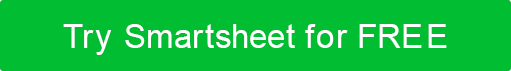 CHECKLIST TOPIC 1STATUSTask 1CompleteTask 2Not StartedTask 3On HoldTask 4In ProgressCHECKLIST TOPIC 2STATUSTask 1CompleteTask 2Not StartedTask 3On HoldTask 4In ProgressCHECKLIST TOPIC 3STATUSTask 1CompleteTask 2Not StartedTask 3On HoldTask 4In ProgressCHECKLIST TOPIC 4STATUSTask 1CompleteTask 2Not StartedTask 3On HoldTask 4In ProgressCHECKLIST TOPIC 5STATUSTask 1CompleteTask 2Not StartedTask 3On HoldTask 4In ProgressDISCLAIMERAny articles, templates, or information provided by Smartsheet on the website are for reference only. While we strive to keep the information up to date and correct, we make no representations or warranties of any kind, express or implied, about the completeness, accuracy, reliability, suitability, or availability with respect to the website or the information, articles, templates, or related graphics contained on the website. Any reliance you place on such information is therefore strictly at your own risk.